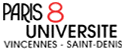 Laboratoire d’études romanes (EA 4385)Axe de recherche “Linguistique comparative des langues romanes : théorie et description »1er séminaire 2016/2017CONVOCATIONVendredi 7 octobre 2016 de 9h30 à 12h30Salle D 143Ordre du jour:1. L’organisation de la Journée d’études “Circulation des mots et des savoirs dans les langues romanes” du 2 décembre 20162. Participation au Colloque International du LER « Passant Passé. Héritages et expériences des temps » du 31 mai – 1er juin 20173. Informations sur des colloques et publications4. Questions diversesTrès cordialement,Isabel Desmet